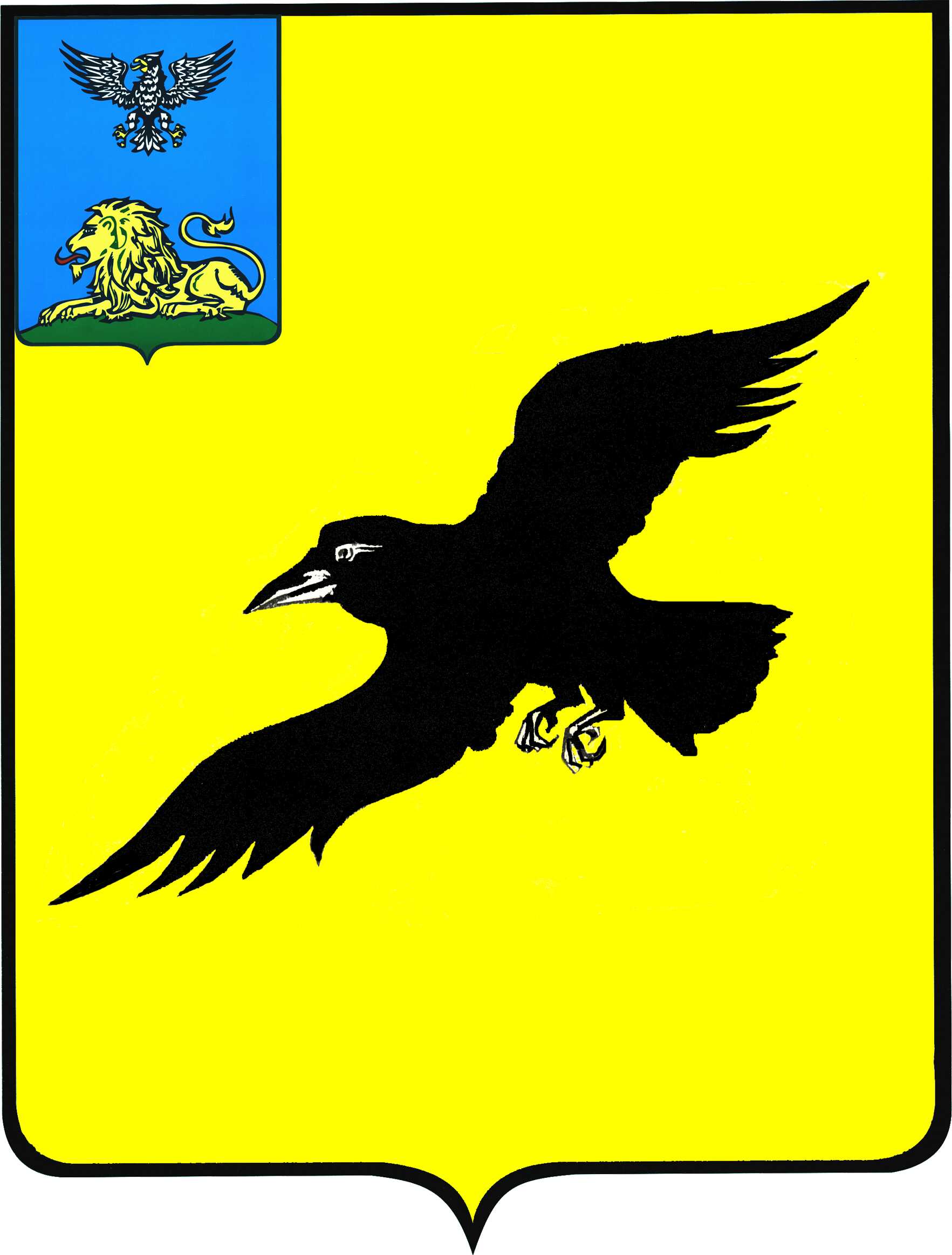 Б е л г о р о д с к а я   о б л а с т ьАДМИНИСТРАЦИЯ ГРАЙВОРОНСКОГО ГОРОДСКОГО ОКРУГАПОСТАНОВЛЕНИЕГрайворон«_15_ »  __сентября_ 2022_ г.								№ _623_В соответствии с Федеральным законом Российской Федерации 
от 28 марта 1998 года № 53-ФЗ «О воинской обязанности и военной службе» 
постановляю:1.	Провести призыв граждан 1995 - 2004 годов рождения на военную службу с 03 октября по 31 декабря 2022 года.2.	Для проведения призыва на военную службу утвердить основной 
и резервный составы призывной комиссии Грайворонского городского округа                (приложение №1).3.	Утвердить основной и резервный составы врачебной медицинской комиссии, а в целях обеспечения ее работы основной и резервный составы медицинских сестер (приложение №2). 4.	Утвердить график работы призывной комиссии Грайворонского городского округа в октябре – декабре 2022 года (приложение №3).5.	Рекомендовать ОГБУЗ «Грайворонская ЦРБ» (Попов А.Ю.):5.1.	Обеспечить явку врачей и медицинских сестер согласно утвержденному графику работы призывной комиссии с 11:00 до 17:00 
по адресу: г. Грайворон, ул. Ленина, 101А.5.2.	Спланировать бесперебойную работу кабинета функциональной диагностики для проведения ЭКГ, рентгенкабинета и лаборатории 
для принятия анализов у призывников.5.3.	Проводить обследование призывников вне очереди, для чего выделить в районной больнице необходимое количество коек.6.	Главам территориальных администраций, руководителям предприятий, организаций и учреждений всех форм собственности:6.1.	Отозвать призывников из командировок, освободить их от работы 
на время, необходимое для прохождения призывной комиссии, и обеспечить 
их явку в военный комиссариат в сроки, указанные военным комиссаром, 
со страховыми полисами.6.2.	Обеспечить торжественные проводы призывников, подлежащих отправке на действительную военную службу в Вооруженные Силы Российской Федерации, а также вручение им памятных подарков.7.	Рекомендовать ОМВД России по Грайворонскому городскому округу (Кривомазов А.А.) на основании совместного приказа Министерства обороны Российской Федерации № 366, МВД РФ № 789, ФМС РФ № 197 
от 10 сентября 2007 года организовать работу по розыску и доставке в военный комиссариат призывников, уклоняющихся от прохождения призывной комиссии, и отправке их в войска, не противоречащую Федеральному закону 
от 07 февраля 2011 года №3-ФЗ «О полиции».8.	Опубликовать настоящее постановление в газете «Родной край»                      и сетевом издании «Родной край 31» (rodkray31.ru), разместить на официальном сайте органов местного самоуправления Грайворонского городского округа (graivoron.ru).9.	Контроль за исполнением постановления оставляю за собой.Приложение №1УТВЕРЖДЕНпостановлением администрацииГрайворонского городского округаот «_15_» _сентября_2022 года №_623_ОСНОВНОЙ И РЕЗЕРВНЫЙ СОСТАВЫпризывной комиссии Грайворонского городского округаОсновной составпризывной комиссии Грайворонского городского округаРезервный составпризывной комиссии Грайворонского городского округаПриложение №2УТВЕРЖДЕНЫпостановлением администрации    Грайворонского городского округа от «_15_» _сентября_ 2022 года №_623_ОСНОВНОЙ И РЕЗЕРВНЫЙ СОСТАВЫврачебной медицинской комиссииВрачи – специалистыСредний медицинский персоналПриложение №3УТВЕРЖДЕНпостановлением администрацииГрайворонского городского округаот «_15_» _сентября_2022 года №_623_ГРАФИКработы призывной комиссии Грайворонского городского округа в октябре - декабре 2022 годаО проведении призыва на военную службу 
граждан 1995 - 2004 годов рождения 
осенью 2022 годаИсполняющий обязанностиглавы администрацииА.А. Бляшенко№п/пЗанимаемая должность в РПКФамилия, имя, отчествоЗанимаемая должность по месту работы (службы)1.Председатель призывной комиссииБондаревГеннадийИвановичГлава администрации Грайворонского городского округа2.Заместитель председателя призывной комиссииЗахаровАндрейГеннадьевичВоенный комиссар Ракитянского, Борисовского и Краснояружского районов, Грайворонского городского округа Белгородской области3.Секретарь призывной комиссииАндриянченко   Татьяна         НиколаевнаМедицинская сестра областного государственного бюджетного учреждения «Грайворонская центральная районная больница»4.Врач, руководящий работой медицинской комиссииДавиденкоСветланаАлександровнаЗаведующая поликлиникой областного государственного бюджетного учреждения здравоохранения «Грайворонская центральная районная больница»5.Представитель Грайворонского органа внутренних делХворост Сергей ВладимировичЗаместитель начальника Отдела Министерства внутренних дел России по Грайворонскому городскому округу – начальник полиции6.Представитель управления образования администрации Грайворонского городского округаБезгодькоВиолетта    АлександровнаНачальник управления образования администрации Грайворонского городского округа7.Представитель Грайворонского центра занятости населенияПушкарнаяТатьянаАнатольевнаДиректор областного казенного учреждения «Грайворонский центр занятости населения»8.Представитель управления культуры
и молодежной политики администрации Грайворонского  городского округаЩербаченко Оксана ГеннадьевнаДиректор муниципального казенного учреждения «Центр молодежных инициатив» управления культуры 
и молодежной политики Грайворонского городского округа9.Атаман Грайворонского хуторского казачьего общества (Центрального казачьего общества)КраснокутскийВладимирВикторовичНачальник западного территориального управления администрации Грайворонского городского округа№п/пЗанимаемая должность в РПКФамилия, имя, отчествоЗанимаемая должность по месту работы (службы)1.Председатель призывной комиссииРадченкоВячеслав              ИвановичЗаместитель главы администрации Грайворонского городского округа – секретарь Совета безопасности2.Заместитель председателя призывной комиссииКуриловаНатальяИвановнаНачальник отделения подготовкии призыва граждан на военную службу Военного комиссариата Ракитянского, Борисовского 
и Краснояружского районов, Грайворонского городского округа Белгородской области3.Секретарь призывной комиссииКоломиец ВикторияБорисовнаМедицинская сестра областного государственного бюджетного учреждения здравоохранения  «Грайворонская центральная районная больница»4.Врач, руководящий работой 
по медицинскому освидетельствованию граждан, подлежащих призыву на военную службуГнездиловаЛюдмилаИвановнаЗаведующая отделением клинико-экспертной работы областного государственного бюджетного учреждения здравоохранения «Грайворонская центральная районная больница»4.Врач, руководящий работой 
по медицинскому освидетельствованию граждан, подлежащих призыву на военную службуОчкаловаНатальяЮрьевнаВрач общей врачебной практики областного государственного бюджетного учреждения здравоохранения «Грайворонская центральная районная больница»5.Представитель Грайворонского органа внутренних делДудкин Андрей ВасильевичНачальник отделения участковых уполномоченных полиции и по делам несовершеннолетних Отдела Министерства внутренних дел  России по Грайворонскому городскому округу6.Представитель управления образования администрации Грайворонского городского округаБелоконьВикторБорисовичВедущий консультантМКУ «Центр бухгалтерского учёта 
и обеспечения деятельности учреждений образования» Грайворонского городского округа7.Представитель Грайворонского центра занятости населенияМотайлоЕленаАнатольевнаЗаместитель директора областного казенного учреждения «Грайворонский центр занятости населения»8.Представитель управления культуры 
и молодежной политики администрации Грайворонского городского округаКравченкоКириллАндреевичЗаместитель директора МКУ «Центр молодежных инициатив» управления культуры и молодежной политики Грайворонского городского округа9.Заместитель атамана Грайворонского хуторского казачьего общества (Центрального казачьего общества)ВасилинаСергейВитальевичСпециалист-инструктор по военно-патриотическому воспитанию молодежи местного отделения добровольного общества содействия армии, авиации и флоту Грайворонского городского округа№п/пСпециалистыОсновной составРезервный состав1офтальмологГапоненкоНаталья АнатольевнаЮсупов Ильдар Равильевич2наркологГорбачеваНаталья ЕвгеньевнаСветцовЮрий Александрович3отоларингологГриндийНаталья Митрофановна4терапевтЮсупов Ильдар РавильевичЖуравлева Татьяна Владимировна5хирургЗорбасовМахамбет АмангельдыевичВорожкоАнатолий Григорьевич6психиатрСветцовЮрий АлександровичГорбачеваНаталья Евгеньевна7неврологЧефоноваСветлана Анатольевна8стоматологКиверПавел ИгоревичЗолотареваТатьяна Робертовна9дерматологУвароваАнастасия Сергеевна№п/пСпециалистыОсновной составРезервный состав1медицинская сестраКоломиецВиктория БорисовнаПыхтинаЕкатерина Валерьевна2медицинская сестраСопинаЕлена ВикторовнаКостенкоНаталья Семеновна3медицинская сестраКирхмаерЛуиза Александровна4медицинская сестраПеданЛюдмила Алексеевна5медицинская сестраТаранОксана ВалерьевнаЕмельяненкоОльга Борисовна№ п/пНаименование администрацийгородских и сельских поселенийКол-вогражданДатаявки в ОВКПримечание1Территориальные администрации Грайворонского городского округа (призыв)3010.10.20222Безыменскаятерриториальная администрация510.10.20223Горьковская территориальная администрация110.10.2022Итого за день:364Ивано-Лисичанская территориальная администрация911.10.20225Дунайская территориальная администрация1011.10.20226Козинская территориальная администрация911.10.20227Дорогощанская территориальная администрация611.10.20228Смородинская территориальная администрация711.10.2022Итого за день:419Головчинская территориальная администрация4212.10.2022Итого за день:4210Западное территориальное управление администрации городского округа3513.10.202211Мокроорловская территориальная администрация413.10.2022Итого за день:3912Доброивановская территориальная администрация1414.10.202213Новостроевская территориальная администрация614.10.202214Гора-Подольская территориальная администрация1614.10.2022Итого за день:36НЕЯВКА18.10.202215Дополнительное обследование5Каждый вторник месяца 
до 25.12.2022ВСЕГО194